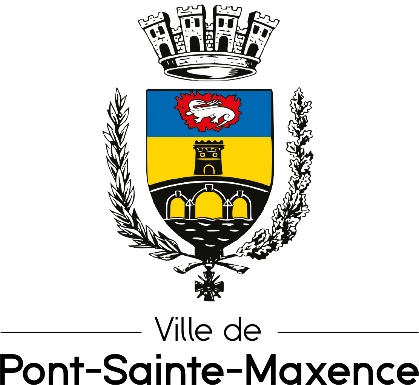 DÉCLARATION ANNUELLE D’ACTIVITÉ/ DEMANDE DE SOUTIEN                                       Déclaration Annuelle d’Activité valable jusqu’au 31 mars 2023                                A retourner impérativement avant le 3 janvier 2022Le document doit être scrupuleusement rempli sous peine d’être rejeté.	PRÉSENTATION DE L’ASSOCIATIONNom de l’association et acronyme :      Date et n° du Journal Officiel de parution :      Numéro de SIREN :      Activité :         Culture et loisirs             Environnement et patrimoine            Devoir de mémoire                                Solidarité et vie scolaire                  Vie locale                              SportInformation à préciser pour le guide des associations :   Nom du contact :      Adresse du siège social :      Code Postal :                      Ville :          Tél :                                   Courriel :      Site Internet :      Président(e) : (toutes correspondances municipales seront adressées au Président(e))Nom :      Adresse :      Code Postal :                       Ville :      Tél :                                       Courriel :       Personne chargée de la présente demande si différente du président :Fonction :      Nom :      Tél :                                       Courriel :       NOMBRE D’ADHÉRENTS, LICENCIÉS OU BENEFICIAIRESNOMBRE DE SALARIÉS	FORMES DE SOUTIEN SOLLICITÉES AUPRÈS DE LA VILLE	Cocher les cases correspondantes (plusieurs choix)(1) Montant à reporter dans l’annexe 1(2) Montant à reporter dans l’annexe 2BILAN COMPTABLE 2021*Joindre impérativement les justificatifsDEMANDE D’AIDE FINANCIÈRE ANNUELLEDescription de la ou des activités / projets proposé(s) par votre association (préciser les dates) :Public concerné :Intérêt pour la ville de Pont-Sainte-Maxence :Modalités de versement de l'aide financière annuelle :- Si l’aide est d’un montant inférieur ou égal à 2 000 € : un acompte de 80% du montant attribué sera versé au cours du deuxième trimestre de l’année 2022, déduction faite de l’avance de trésorerie éventuellement accordée ; le solde sera versé en 2023, après dépôt par l’association concernée du compte de résultat de son exercice 2022 et seulement s’il est nécessaire à l’équilibre de celui-ci, dans la limite de 20% du montant attribué.- Si l’aide est d’un montant supérieur à 2 000 € : trois acomptes, correspondant chacun à 25% du montant attribué, seront versés respectivement au cours des deuxième, troisième et quatrième trimestres 2022, déduction faite de l’avance de trésorerie éventuellement accordée ; le solde sera versé en 2023, après dépôt par l’association concernée du compte de résultat de son exercice 2022 et seulement s’il est nécessaire à l’équilibre de celui-ci, dans la limite de 25% du montant attribué.BUDGET PREVISIONNEL 2022DEMANDE D’AIDE FINANCIÈRE EXCEPTIONNELLEIntitulé de l’événement, du projet ou de la manifestation :Description :Public concerné :Intérêt pour la ville de Pont-Sainte-Maxence :Modalités de versement de l'aide financière exceptionnelle :Un acompte de 50% du montant attribué sera versé au cours du deuxième trimestre de l’année 2022 ; le solde sera versé dès réalisation de l’opération subventionnée et sur présentation par l’association des factures acquittées y relatives. Si la manifestation ou l’événement objet de la subvention n’a pas reçu de commencement d’exécution avant le 31 décembre de l’année d’attribution, la subvention accordée est caduque.BUDGET PRÉVISIONNEL DE L’ÉVÉNEMENT / DU PROJET /  DE LA MANIFESTATION EXCEPTIONNELLEANNEXE 2Montant à reporter sur le formulaire principal de demande de soutien municipal.Modalités principales d’utilisation (plusieurs choix possibles) : Bureau d’accueil / Permanences Fréquence :  Journalière   Hebdomadaire  Mensuelle  autre préciser RéunionsFréquence :  Journalière   Hebdomadaire  Mensuelle  autre préciser Activités   Préciser la nature : Fréquence :  Journalière   Hebdomadaire  Mensuelle  autre préciser Stockage   Préciser la nature : Indiquer les jours et horaires récurrents :           Occupation de la salle pendant les vacances scolaires :     oui         nonOccupation de la salle pendant les jours fériés :     oui         nonPréciser :SIGNATURE DU DEMANDEUR :Je soussigné(e),       ……………………………………………………………………….., représentant(e) légal(e) de l’association       ……………………………………………………………………………................................................. certifie l’exactitude des renseignements portés sur ce dossier et documents annexés.Cadre réservé à l'administration Cadre réservé à l'administration Pièces complémentaires :            date de dépôt (si ultérieur) Statuts de l’association   	      Attestation de déclaration en préfecture 	                   Composition du bureau	        Composition du conseil administration 	      Copie du compte-rendu de la dernière AG	                   Bilan comptable de l’exercice clos	                                Situation trésorerie de l’association et justificatifs	      Budget prévisionnel certifié 	      Attestation d'assurance de responsabilité civile  	      Attestation URSAFF		      RIB / Siret (en cas de demande de soutien financier)	      Agrément et/ou affiliation 	     	Réception de la demande le :              Dossier reçu complet le :        	N° d'enregistrement : _ _ _ _ /_ _/_ _/_ _PontoisPontoisPontoisCCPOHCCPOHCCPOHAUTRESAUTRESAUTRESTOTAUXNombre CotisationTotalNombreCotisationTotalNombreCotisationTotalTOTAUX- de 18 ans      €      €      €      €      €      €      €18 ans et +      €      €      €      €      €      €      €Totaux      €         €      €         €      €         €      €Nombre total : Emplois aidésTemps pleinsTemps partiels Subvention ordinaire 2022 demandée (1) : 	       € Subvention exceptionnelle 2022 demandée (2) : 	       € Mise à disposition d’une salle (remplir page 8)Date de début d’exercice :Date de clôture : Date de début d’exercice :Date de clôture : Date de l'AG: Date de l'AG: BILAN SOLDE DE TRESORERIEBILAN SOLDE DE TRESORERIEBILAN SOLDE DE TRESORERIEBILAN SOLDE DE TRESORERIEBILAN SOLDE DE TRESORERIEACTIF€PASSIF€   Comptes financiersCapitaux propres    - Compte courant*      €Report (solde trésorerie précédente)        € - Compte épargne*      €Résultat net de l'exercice       € - Caisse*       €TOTAL ACTIF      €                TOTAL PASSIF       €COMPTE DE RESULTAT COMPTABLECOMPTE DE RESULTAT COMPTABLECOMPTE DE RESULTAT COMPTABLECOMPTE DE RESULTAT COMPTABLECOMPTE DE RESULTAT COMPTABLEDEPENSES / CHARGES€RECETTES / PRODUITS€60 - Achats 70 - Prestations de services (manifestations, divers ..) Matériel / Equipements       €À préciser :  ..…………………………………………….      €Restauration      €..………………………………………………………….      € Manifestations (lotos, tournois... )      €..………………………………………………………….      €Autres      €..………………………………………………………….      €61 - Sces externes 74 - Subventions Location      €État      €Assurances       €Région Hauts-de-France      €Documentation      €Conseil Départemental      €Autres      €Intercommunalité      €62 - Autres sces externesVille      €Déplacements Missions      €Organismes sociaux      €Frais poste et téléphone      €Fonds européens      €Frais bancaires      €Aides privées      €Publicité, publication      €Autre établissement public      €Autres      €75 - Autres produits de gestion courante 63 - Impôts et taxesAdhésions ou cotisations      €64 - Charges de personnelDons      €Salaires      €76 - Produits financiersFormation      €      €Autres      €      €65 - Autres charges de gestion (ligue de Picardie, comité Oise, …)77 - Produits exceptionnels (Divers)À préciser :  ..…………………………………      €A préciser :  ..…………………………………………….      €…………………………………………………      € ..………………………………………………………….      €………………………………………………….      € ..………………………………………………………….      €67 - Charges exceptionnelles (Divers) ..………………………………………………………….      €      € ..………………………………………………………….      €Totaux      €Totaux      €Résultat net de l'exercice      €Signatures :PrésidentTrésorierDEPENSES / CHARGES€RECETTES / PRODUITS€60 - Achats 70 - Prestations de services (manifestations, divers ..) Matériel / Equipements       €À préciser :  ..…………………………………………….      €Restauration      €..………………………………………………………….      € Manifestations (lotos, tournois... )      €..………………………………………………………….      €Autres      €..………………………………………………………….      €61 - Sces externes 74 - Subventions Location      €État      €Assurances       €Région Hauts-de-France      €Documentation      €Conseil Départemental      €Autres      €Intercommunalité      €62 - Autres sces externesVille      €Déplacements Missions      €Organismes sociaux      €Frais poste et téléphone      €Fonds européens      €Frais bancaires      €Aides privées      €Publicité, publication      €Autre établissement public      €Autres      €75 - Autres produits de gestion courante 63 - Impôts et taxesAdhésions ou cotisations      €64 - Charges de personnelDons      €Salaires      €76 - Produits financiersFormation      €      €Autres      €      €65 - Autres charges de gestion (ligue de Picardie, comité Oise, …)77 - Produits exceptionnels (Divers)À préciser :  ..…………………………………      €A préciser :  ..…………………………………………….      €…………………………………………………      € ..………………………………………………………….      €………………………………………………….      € ..………………………………………………………….      €67 - Charges exceptionnelles (Divers) ..………………………………………………………….      €      € ..………………………………………………………….      €Totaux      €Totaux      €ANNEXE 1Commentaires éventuels en lien avec le budget prévisionnel DÉPENSESRECETTESPrestations       €Achat de matériel      €Communication      €Alimentation      €Assurance      €Animation      €Reprographie      €Autres (à préciser) : …………………………..Billetterie       €Aide financière exceptionnelle de la Ville      € (2)Autres subventions (à préciser) : ……………………      €Conseil départemental      €Conseil régional      €Communes ou autres collectivités      €Etat      €Sponsors      €Autres partenaires (à préciser) : ……………………..      €Autres recettes à préciser : …………………………..      €Autres (à préciser) : …………………………..      €LundiMardiMercrediJeudiVendrediSamediDimancheMatin à partir de 8h00MidiAprès midiSoir jusque 22h00Fait à :      	Le :           Signature : 